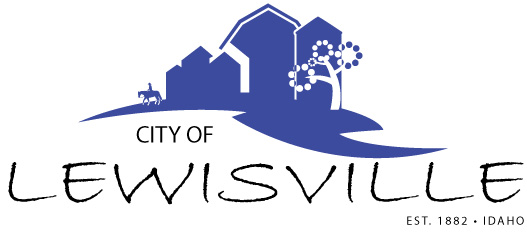 P.O. Box 160, Lewisville, Idaho 83431 · 208.390.0829Lewisville City CouncilSpecial Work MeetingNotice and AgendaNotice is hereby given of a Special Work Meeting of the Lewisville City Council to be held:Tuesday, November 2, 2021 at 4:00 p.m.Commissioners Room in the Courthouse Annex 210 Courthouse Way, Suite 240, Rigby, Idahowith the following Agenda:AgendaRoll Call:	George 	Linda 		James 	Brigham 	Mark Ideas on Area of Impact Agreement with Jefferson County Planning and ZoningAdjournment:	Action ItemAny person needing special accommodations to participate in the meeting should contact City Clerk Donetta Fife at (208) 390-0829 at least 8 hours prior to the meeting.